Филиал Республиканского государственного предприятия на праве хозяйственного ведения «Казгидромет» Министерства экологии и природных ресурсов РК по Актюбинской области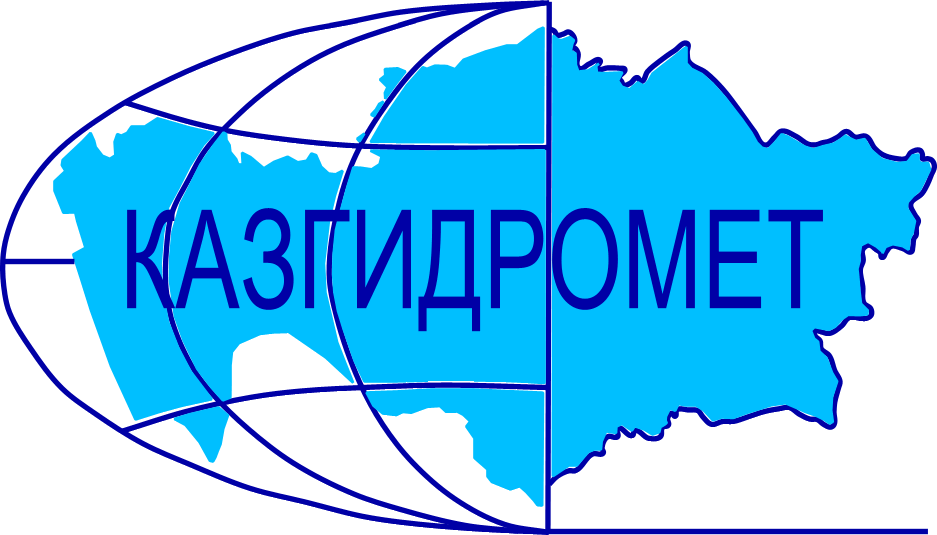 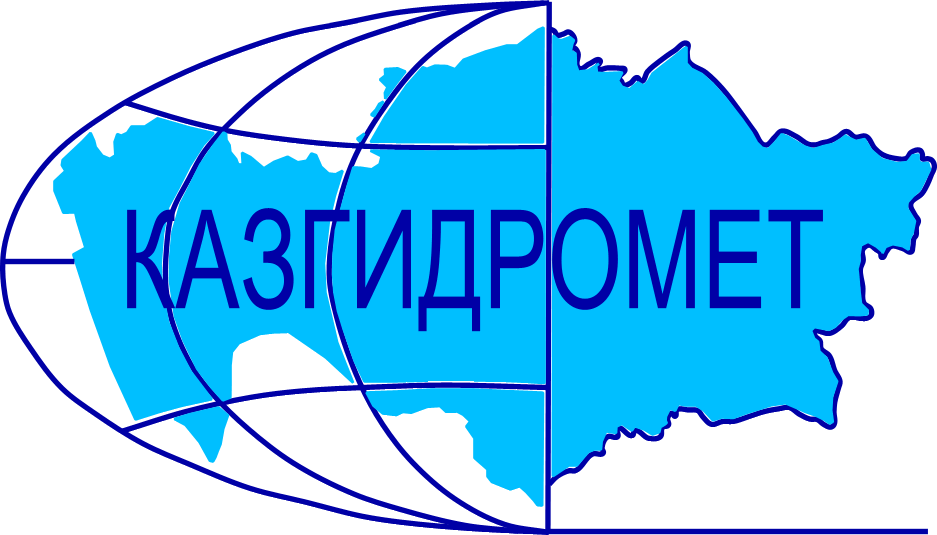 Местоположение:г.Актобе Авиагородок 14в      Ежедневный гидрологический бюллетень №28Сведения о состоянии водных объектов Актюбинской области по данным гидрологического мониторинг на государственной сети наблюдений по состоянию на 08:00 час. 28 марта 2024 годаСведения об водохранилищах Примечание:Директор филиала             		                                                                            А.А. СаймоваИсп.:Инженер-гидролог Станкевич Г.М.Тел.: 8 (7132)22-85-71Название гидрологического постаОпасный уровеньводы, смУровень воды, смИзменение уровня воды за сутки, ±смРасход воды, м³/секСостояние водного объектар.Иргиз-с.Карабутак480462+149Чистор.Иргиз-с.Шенбертал10521001+24чистоозеро Шалкар-г.Шалкар100092815чистор.Илек-с.Тамды800В РЕЗУЛЬТАТЕ ПОДЪЁМА РЕКА ВЫШЛА ИЗ БЕРЕГОВ. ГИДРОЛОГИЧЕСКИЙ ПОСТ(СВАИ И РЕПЕР)ПОЛНОСТЬЮ В ВОДЕ, ДОСТУПА К ПОСТУ НЕТ!ПОДЪЁМ ПРОДОЛЖАЕТСЯ.  р.Илек-с.Бестамак700498+175чистор.Шийли-с.Кумсай600В РЕЗУЛЬТАТЕ ПОДЪЁМА РЕКА ВЫШЛА ИЗ БЕРЕГОВ. ГИДРОЛОГИЧЕСКИЙ ПОСТ(СВАИ И РЕПЕР)ПОЛНОСТЬЮ В ВОДЕ, ДОСТУПА К ПОСТУ НЕТ!ПОДЪЁМ ПРОДОЛЖАЕТСЯ.  р.Орь-с.Бугетсай628699+250ледоходр.Тамды-с.Бескоспа600В РЕЗУЛЬТАТЕ ПОДЪЁМА РЕКА ВЫШЛА ИЗ БЕРЕГОВ. ГИДРОЛОГИЧЕСКИЙ ПОСТ(СВАИ И РЕПЕР)ПОЛНОСТЬЮ В ВОДЕ, ДОСТУПА К ПОСТУ НЕТ!ПОДЪЁМ ПРОДОЛЖАЕТСЯ.  р.Урта-Буртя-с.Дмитриевка700481+184Вода течет поверх льдар.Илек-г.Актобе493516+388Редкий ледоходр.Илек-с.Целинное600390+143Вода течет поверх льдар.Карагала-с.Каргалинское547525+220Редкий ледоходр.Косестек-с.Косестек530287+123Вода на льдур.Актасты-с.Белогорский800382-5Остаточные заберегир.Большая Кобда-с.Кобда660781+187чистор.Карахобда-с.Альпайсай760730+50чистор.Уил-с.Алтыкарасу650610-30чистор.Кокпекты-с.Тассай500143+29Вода на льдур.Эмба-с.Жагабулак600В РЕЗУЛЬТАТЕ ПОДЪЁМА РЕКА ВЫШЛА ИЗ БЕРЕГОВ. ГИДРОЛОГИЧЕСКИЙ ПОСТ(СВАИ И РЕПЕР)ПОЛНОСТЬЮ В ВОДЕ, ДОСТУПА К ПОСТУ НЕТ!ПОДЪЁМ ПРОДОЛЖАЕТСЯ.  р.Эмба-с.Сага5003535чистор.Темир-с.Сагашили10171067-14ледоходр.Темир-гп Ленинский623В РЕЗУЛЬТАТЕ ПОДЪЁМА РЕКА ВЫШЛА ИЗ БЕРЕГОВ. ГИДРОЛОГИЧЕСКИЙ ПОСТ(СВАИ И РЕПЕР)ПОЛНОСТЬЮ В ВОДЕ, ДОСТУПА К ПОСТУ НЕТ!ПОДЪЁМ ПРОДОЛЖАЕТСЯ.  р.Большая Кобда-с.Когалы700609+152чистор.Уил-с.Уил995833-7Затор ниже постаР.Жаман Карагала-с.Каргалинское400+50чистоНазваниеНПУНПУФактические данныеФактические данныеФактические данныеФактические данныеНазваниеУровеньводы, м БСОбъем, млн. м3Уровеньводы, м БСОбъем, млн. м3Приток, м3/сСброс,м3/сАктюбинское водохранилище230.00245,0226.63204.601101.0150.0Каргалинское водохранилище304.80280,0299.21148.130.00.3Саздинское водохранилище231.507,5229.907.505151